机架式键盘抽屉天拓 TT-JP19TS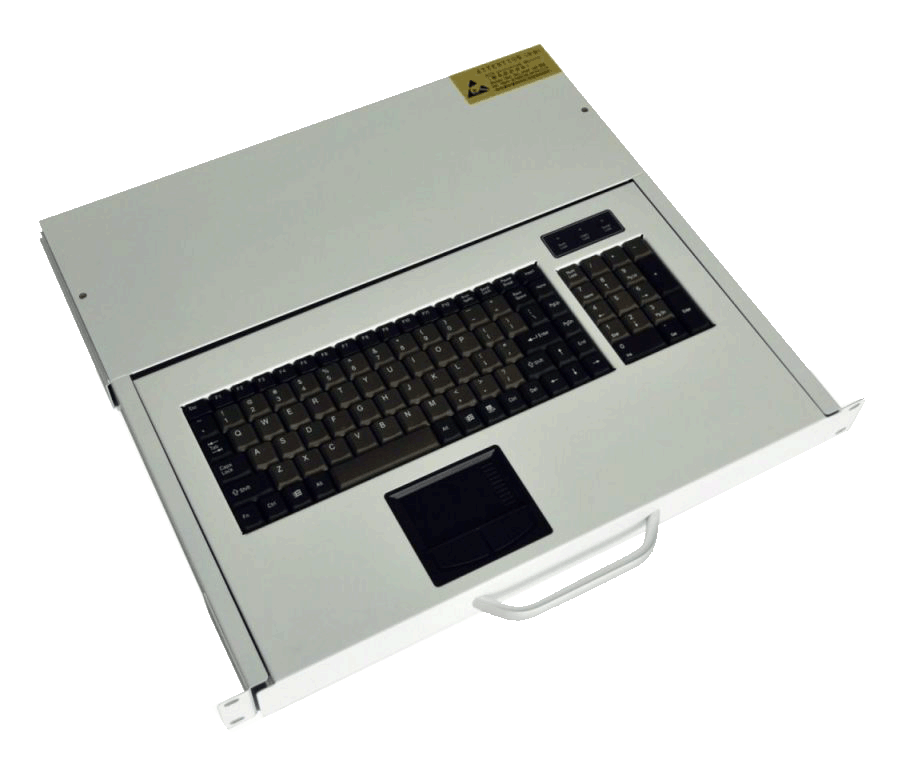 「产品介绍」整合超薄键盘，触摸鼠标板，集成在1U高度单元内，采用抽屉式安装方式，彻底解决空间不足的问题。「产品特点」  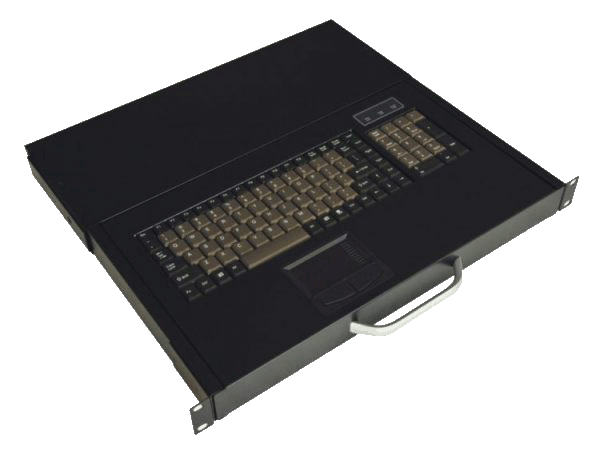 1U高度的滑轨抽屉式键盘托架               可安裝于机架式结构 含键盘、鼠标触摸板、外接PS/2鼠标接口 超薄键盘，105键 标准PS/2的鼠标触摸板，带左右按键外壳颜色：黑或工业灰可选，可定制「产品参数」键 盘型 号天拓 TT-JP19TS键 盘按键设计105键键 盘兼容 IBM/AT支持Windows 9X/NT/2000/XP等多种操作系统键 盘接口PS/2键 盘使用寿命> 10,000,000 次鼠 标X/Y 分辨率>1000 点 / 英寸，（ 40 点 /mm ）鼠 标硬件接口PS/2鼠 标操作系统支持Windows 9X/NT/2000/XP等多种操作系统鼠 标使用寿命> 500,000 次对外接口PC 信号连接端口232串口转PS2机身（壳）接地端M4x5,组合螺钉PC 端口数量1/8外壳黑色，白色，钢质机身尺寸(W × D × H)××机柜安装深度～工作温度 / 贮藏温度0 ～  /-20 ～ 湿度0 ～ 80%, 不凝固的